§684.  Federal - State agreements1.  General agreements and contracts.  The Governor, on behalf of this State, may enter into agreements with the United States Nuclear Regulatory Commission pursuant to the Atomic Energy Act of 1954, Section 274b, as amended, providing for discontinuance of certain of the commission's licensing and related regulatory authority with respect to by-product, source and special nuclear materials and the assumption of regulatory authority therefor by this State.[PL 1983, c. 345, §§13, 14 (NEW).]2.  Limited agreements.  The Governor, on behalf of this State, may enter into an agreement with the United States Nuclear Regulatory Commission pursuant to the Atomic Energy Act of 1954, Section 274i, as amended, other federal government agencies, where authorized by law, or other states or interstate agencies, whereby this State will perform on a cooperative basis inspections or other functions relating to control of sources of radiation.[PL 1983, c. 345, §§13, 14 (NEW).]3.  Contracts with federal agencies.  The Governor may, subject to the conditions of Title 5, section 1669 and any other provision of law, execute contracts with appropriate federal officers or agencies relating to radiation hazards.[PL 1983, c. 345, §§13, 14 (NEW).]SECTION HISTORYPL 1983, c. 345, §§13,14 (NEW). The State of Maine claims a copyright in its codified statutes. If you intend to republish this material, we require that you include the following disclaimer in your publication:All copyrights and other rights to statutory text are reserved by the State of Maine. The text included in this publication reflects changes made through the First Regular and First Special Session of the 131st Maine Legislature and is current through November 1, 2023
                    . The text is subject to change without notice. It is a version that has not been officially certified by the Secretary of State. Refer to the Maine Revised Statutes Annotated and supplements for certified text.
                The Office of the Revisor of Statutes also requests that you send us one copy of any statutory publication you may produce. Our goal is not to restrict publishing activity, but to keep track of who is publishing what, to identify any needless duplication and to preserve the State's copyright rights.PLEASE NOTE: The Revisor's Office cannot perform research for or provide legal advice or interpretation of Maine law to the public. If you need legal assistance, please contact a qualified attorney.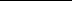 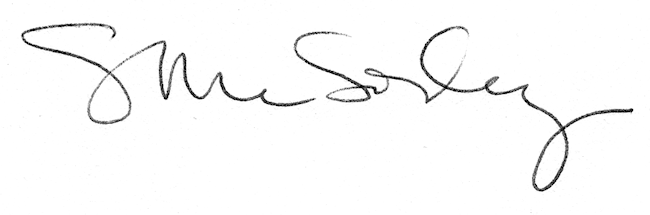 